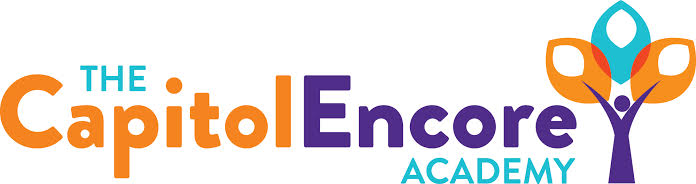 “Learning the Art of Success Every day!”ENCORE BOARD OF DIRECTORSMission StatementThe Capitol Encore Academy will develop artists who inspire others with principles of design and artful thinking through the integration of academic excellence, virtuous character and disciplined artistry.March 8, 2021 Meeting Minutes5:15 pmLocation – The Capitol Encore Academy126 Hay StreetFayetteville, NC 28301Call to Order		By: 	J. Fiebig		At: 5:15PMRoll Call			J. Poole	- Present				J. Fiebig	- Present					W. Hustwit	- Present				U. Taylor	- Absent				S. Angarita	- Absent				T. Hinds	- PresentNon Board Members	Gerard FallsContributing		Joe Salisbury				Will KneerConflict of Interest	Inquiry of any potential COI – NonePledge of AllegianceApproval of Agenda	Motion by J. Fiebig, seconded by J. Poole to approve the agenda with amendments.	Y-4	N-0	Motion carriesConsent Items	Motion by J. Fiebig, seconded by W. Hustwit to approve of the minutes from the February 22, 2021 Regular Meeting.	Y-4	N-0	Motion carries	Motion by J. Poole, seconded by T. Hinds to approve of the February Financial Report. Y-4	N-0	Motion carriesAdministration Report	2nd Trimester is complete, grades are due today.  Completed staff intent to return forms, 45 out of 50 have indicated an intent to return.  5 year Title I Audit materials have been submitted, audit interviews are next week.  Reenrollment responses from parents indicate only 9 families not returning next year.Discussion Items 	Update on progress towards securing Mason St. location for MS/HS.	Grades 6-8 return next week on Plan B.Action Items	Motion to increase classroom capacity in grades K-5 to exhaust wait list and not to exceed 18 by W. Hustwit, supported by J. Fiebig.	Y-4	N-0	Motion carriesCall to the Public	Parent inquiry on date for lifting cap.Announcements	The next Board of Director’s meeting will be held on April 12, 2021 at 5:15 pm.      	Adjournment	Motion By: 	W. Hustwit	Seconded By: T. Hinds Time: 5:49PM	Y-4	N-0	Motion Carries